MODALIDAD 3. PROTOTIPO DIDÁCTICO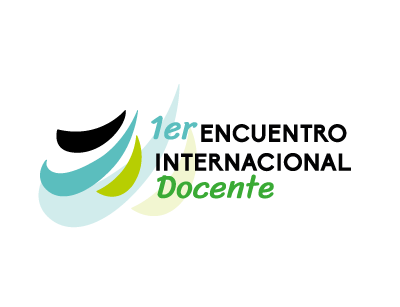 1.er ENCUENTRO INTERNACIONAL DOCENTEMODALIDAD DE PARTICIPACIÓN:PROTOTIPO DIDÁCTICONIVEL EDUCATIVO:TÍTULO:AUTOR(ES):PAÍS DE PROCEDENCIAMayo de 2022Estructura sugeridaIntroducción Descripción de los antecedentes y del prototipo(¿Cuáles son las características generales del prototipo?) Problema o necesidad de aprendizaje que resuelve(¿Cuál es el problema que identifica la propuesta pedagógica en términos formativos?)Pilotaje, desarrollo o aplicación del prototipo didáctico(¿Dónde, cómo y en qué condiciones se desarrolla el prototipo didáctico?)Resultados formativos o de aprendizaje posteriores a la aplicación del prototipo(¿Cómo favorece el prototipo didáctico los procesos formativos?)Modificaciones, ajustes o agregados al prototipo didáctico (¿Qué elementos son susceptibles de mejora?)ReferenciasNOMBRE DEL AUTORNOMBRE DEL AUTORNORMA ANGÉLICA JIMÉNEZ RUÍZNORMA ANGÉLICA JIMÉNEZ RUÍZNORMA ANGÉLICA JIMÉNEZ RUÍZNORMA ANGÉLICA JIMÉNEZ RUÍZNORMA ANGÉLICA JIMÉNEZ RUÍZNORMA ANGÉLICA JIMÉNEZ RUÍZNORMA ANGÉLICA JIMÉNEZ RUÍZNORMA ANGÉLICA JIMÉNEZ RUÍZNORMA ANGÉLICA JIMÉNEZ RUÍZNORMA ANGÉLICA JIMÉNEZ RUÍZNORMA ANGÉLICA JIMÉNEZ RUÍZNORMA ANGÉLICA JIMÉNEZ RUÍZNORMA ANGÉLICA JIMÉNEZ RUÍZNORMA ANGÉLICA JIMÉNEZ RUÍZNORMA ANGÉLICA JIMÉNEZ RUÍZPAÍS DE PROCEDENCIAPAÍS DE PROCEDENCIACIUDAD NATALCIUDAD NATALCIUDAD NATALCIUDAD NATALCIUDAD NATALCIUDAD NATALAÑOS DE TRABAJO O INTERÉS EN LA DOCENCIAAÑOS DE TRABAJO O INTERÉS EN LA DOCENCIANIVEL EDUCATIVO DONDE LABORANIVEL EDUCATIVO DONDE LABORANIVEL EDUCATIVO DONDE LABORANIVEL EDUCATIVO DONDE LABORANIVEL EDUCATIVO DONDE LABORANIVEL EDUCATIVO DONDE LABORANIVEL EDUCATIVO DONDE LABORACORREO ELECTRÓNICOCORREO ELECTRÓNICOPrincipalPrincipalPrincipalAlternativoAlternativoAlternativoÁREA O NIVEL EDUCATIVO EN QUE PARTICIPAPREESCOLAR (3 a 5 años)PREESCOLAR (3 a 5 años)PRIMARIA(6 a 11 años)PRIMARIA(6 a 11 años)PRIMARIA(6 a 11 años)SECUNDARIA(12 a 14 años)MEDIA SUPERIORMEDIA SUPERIORMEDIA SUPERIORMEDIA SUPERIORSUPERIOREDUCACIÓN FÍSICAEDUCACIÓN FÍSICAEDUCACIÓN FÍSICAEDUCACIÓN FÍSICAEDUCACIÓN ESPECIALÁREA O NIVEL EDUCATIVO EN QUE PARTICIPAÁREA O NIVEL EDUCATIVO EN QUE PARTICIPAEDUCACCIÓN ARTÍSTICAEDUCACCIÓN ARTÍSTICAEDUCACIÓN EMOCIONALEDUCACIÓN EMOCIONALEDUCACIÓN EMOCIONALEDUCACIÓN INDÍGENASUBDIRECCIÓN ACADÉMICASUBDIRECCIÓN ACADÉMICASUBDIRECCIÓN ACADÉMICASUBDIRECCIÓN ACADÉMICADIRECCIÓN ESCOLARASESORIA METODOLÓGICAASESORIA METODOLÓGICAASESORIA METODOLÓGICAASESORIA METODOLÓGICASUPERVISIÓN ESCOLARÁREA O NIVEL EDUCATIVO EN QUE PARTICIPAINSTITUCIÓN DONDE LABORAINSTITUCIÓN DONDE LABORAINSTITUCIÓN DONDE LABORAINSTITUCIÓN DONDE LABORATÍTULO DE LA CONTRIBUCIÓNTÍTULO DE LA CONTRIBUCIÓNTÍTULO DE LA CONTRIBUCIÓNTÍTULO DE LA CONTRIBUCIÓNDESCRIPCIÓNDESCRIPCIÓNDESCRIPCIÓNDESCRIPCIÓNTres opciones de presentaciónTres opciones de presentaciónTres opciones de presentaciónTres opciones de presentaciónTres opciones de presentaciónTres opciones de presentaciónTres opciones de presentaciónTres opciones de presentaciónTres opciones de presentaciónTres opciones de presentaciónTres opciones de presentaciónTres opciones de presentaciónTres opciones de presentaciónTres opciones de presentaciónTres opciones de presentaciónTres opciones de presentaciónTres opciones de presentaciónGrabación en YouTube Grabación en YouTube Grabación en YouTube Grabación en YouTube Presentación de PowerPointPresentación de PowerPointPresentación de PowerPointPresentación de PowerPointPresentación de PowerPointDocumento escritoDocumento escritoDocumento escritoDocumento escritoDocumento escritoDocumento escritoDocumento escritoDocumento escritoExponer generalidades y estructura del prototipo didáctico en una duración de 15 a 25 minutos. Exponer generalidades y estructura del prototipo didáctico en una duración de 15 a 25 minutos. Exponer generalidades y estructura del prototipo didáctico en una duración de 15 a 25 minutos. Exponer generalidades y estructura del prototipo didáctico en una duración de 15 a 25 minutos. Con una extensión de 15 a 25 diapositivas. Diseño libre.Con una extensión de 15 a 25 diapositivas. Diseño libre.Con una extensión de 15 a 25 diapositivas. Diseño libre.Con una extensión de 15 a 25 diapositivas. Diseño libre.Con una extensión de 15 a 25 diapositivas. Diseño libre.Documento escrito con una extensión de 5 a 10 cuartillas, en Arial 12, interlineado de 1.5, margen normal y citado libre.Documento escrito con una extensión de 5 a 10 cuartillas, en Arial 12, interlineado de 1.5, margen normal y citado libre.Documento escrito con una extensión de 5 a 10 cuartillas, en Arial 12, interlineado de 1.5, margen normal y citado libre.Documento escrito con una extensión de 5 a 10 cuartillas, en Arial 12, interlineado de 1.5, margen normal y citado libre.Documento escrito con una extensión de 5 a 10 cuartillas, en Arial 12, interlineado de 1.5, margen normal y citado libre.Documento escrito con una extensión de 5 a 10 cuartillas, en Arial 12, interlineado de 1.5, margen normal y citado libre.Documento escrito con una extensión de 5 a 10 cuartillas, en Arial 12, interlineado de 1.5, margen normal y citado libre.Documento escrito con una extensión de 5 a 10 cuartillas, en Arial 12, interlineado de 1.5, margen normal y citado libre.